MARK AND BRAND APPLICATIONTHE EFFECTIVE DATE OF THIS APPLICATION IS AUGUST 31, 2021 TO AUGUST 31, 2031THE RENEWAL PERIOD FOR THIS BRAND IS AUGUST 31, 2031 TO FEBRUARY 28, 2032This form shall only be used to record a single brand or mark for one or more locations on an animal.Please print or type information (* Required information):The undersigned hereby makes application for the registration and recording of the following mark(s) and/or brand(s) by the County Clerk of Calhoun County, Texas:* New:	Renewal:Contact Information:Release:	Transfer:* Owner/Agent:	 	 Ranch/Business Name:* Address:* City: Phone:Brand/Mark Information: 	Male:* Specie:	Cattle:	Horse:* State:	* Zip: Email:Female:Swine:	Sheep:	Goat:Ear Marks Only:Volume/Book:BRANDPage:	Cert#:MARK* Brand Location on Animal:* Brand Description:LeftRightAll Locations Shoulder Side/Rib Flank Hip/LoinThigh Jaw/Face/Nose Tail/BackOther:Electronic Chip#: Tattoos:* Signature of Applicant: (Owner/Agent)                                                                                                                                                                                                                                               	                       By: _________________________________, Deputy         Anna Goodman, Calhoun County Clerk  OR:State of Texas§County of Calhoun§	Before me the undersigned authority, on this day personally appeared _________________________________________________________________________________________________________known to me to be the person(s) whose names is/are subscribed to the foregoing certificate and acknowledged to me that __he(y) executed the same for the purpose and consideration therein expressed.	Given under my hand and seal of office, this the _____ day of _________________, A.D. 20___.____________________________________Notary Public, State of TexasDraw the BrandIf multiple brands, please use additional application.Right Ear	Left Ear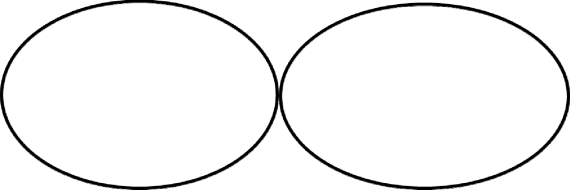 